Sample Assessment Outline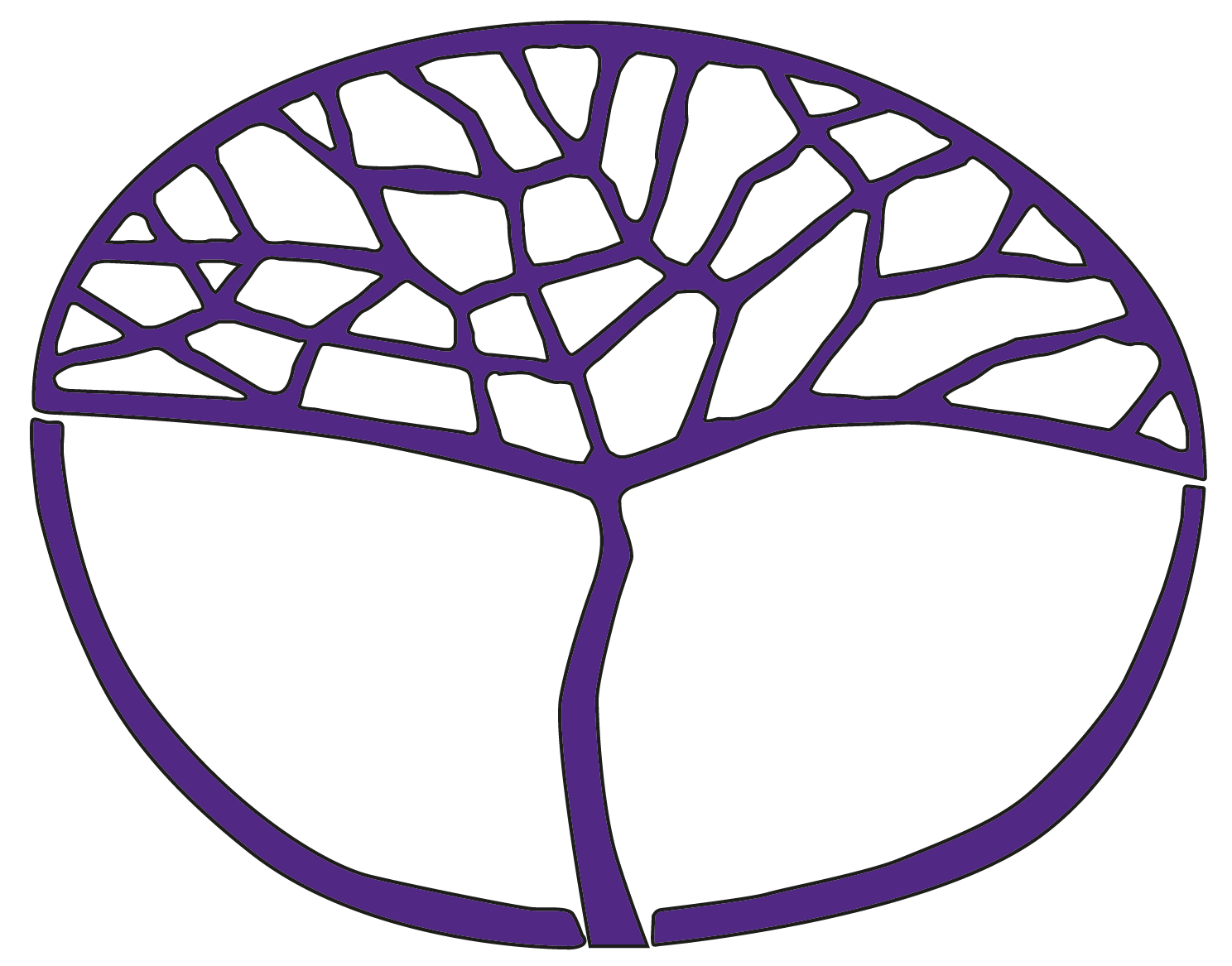 Plant Production SystemsATAR Year 12Copyright© School Curriculum and Standards Authority, 2015This document – apart from any third party copyright material contained in it – may be freely copied, or communicated on an intranet, for non-commercial purposes in educational institutions, provided that the School Curriculum and Standards Authority is acknowledged as the copyright owner, and that the Authority’s moral rights are not infringed.Copying or communication for any other purpose can be done only within the terms of the Copyright Act 1968 or with prior written permission of the School Curriculum and Standards Authority. Copying or communication of any third party copyright material can be done only within the terms of the Copyright Act 1968 or with permission of the copyright owners.Any content in this document that has been derived from the Australian Curriculum may be used under the terms of the Creative Commons Attribution-NonCommercial 3.0 Australia licenceDisclaimerAny resources such as texts, websites and so on that may be referred to in this document are provided as examples of resources that teachers can use to support their learning programs. Their inclusion does not imply that they are mandatory or that they are the only resources relevant to the course.Sample assessment outlinePlant Production Systems – ATAR Year 12 Unit 3 and Unit 4Assessment 
type Assessment type 
weighting Assessment task weightingWhenAssessment taskInvestigation 10%10%Semester 1Week 5Task 2: Investigating transpiration – students investigate some of the factors that affect the rate of transpirationProduction project20%5%Semester 1Week 7Task 3: Fertiliser program for a plant enterprise – students develop a fertiliser plan for a selected plant enterpriseProduction project20%5%Semester 1Week 12Task 5: Control program for a plant weed – students identify a weed pest for a selected plant and compare the effectiveness of different control methodsProduction project20%5%Semester 2Week 6Task 9: Breeding plants for a changed climate – students identify a plant trait to improve a plant’s capacity to cope with climate change and develop a breeding plan for the traitProduction project20%2.5%Semester 2Week 10Task 11: Production and Marketing Decisions – students choose an international wheat market, identify a wheat variety suited to the chosen market, and budget to produce a crop for the marketProduction project20%2.5%Semester 2Week 12Task 12: New technology – students plan for the use of a new technology to improve farming practice and explain how it will affect farming practiceTest20%4%Semester 1Week 4Task 1: Systems ecology testTest20%4%Semester 1Week 11Task 4: Plant structure and function and Plant environment testTest20%4%Semester 1Week 14Task 6: Plant health testTest20%4%Semester 2Week 4Task 8: Sustainable production testTest20%4%Semester 2Week 7Task 10: Breeding and improvement testExamination50%20%Examination weekTask 7: Semester 1 Examination Examination50%30%Examination weekTask 13: Semester 2 Examination Total100%100%